AbgabeSeminararbeit Abiturjahrgang 2022/2023Name:Abgabetermin: 17.01.2023Abgabedatum:Unterschrift:Stempel:Städt.  Robert-Bosch-FachoberschuleWirtschaft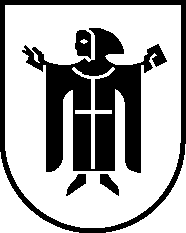 LandeshauptstadtMünchenReferat für Bildung und Sport